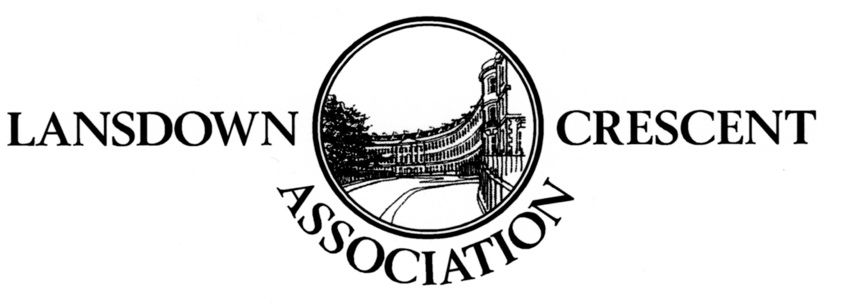 Dear ResidentThank you for your interest in membership of the Lansdown Crescent Association.  The Association was started in 1982 to look after the interests of the field in front of the crescent. Please check out our website for the latest information.Membership offers:The opportunity to become involved in the Association’s activities and social events.Planning applications and other developments are monitored on your behalf.Corporate membership of the Bath Preservation Trust and the Federation of Bath Residents Association. This enables you to use their services, including two free passes held by the committee and available for you to borrow for no.1 Royal Crescent, the Building of Bath Museum and Beckford’s Tower.A representative attends Federation of Bath Residents Association meetings to keep up-to-date with the wider aspects of the life and environs of Bath.The Lansdown Crescent Residents Association is responsible for the field and its maintenance, and PL insurance.A neighbourhood watch scheme is run.  We very much hope that you will join us and help preserve this unique area.           Subscriptions remain the same as in recent years at £6 per person annually due in January  and payment may be made by our preferred option BACS or standing order direct to our account. Please use your name as the reference.Sort code               16-12-53 (RBS - Quiet Street)Account number     11833224Account name        Lansdown Crescent AssociationCheques  - made payable to The Lansdown Crescent Association - and delivered to me at 2, Lansdown Crescent, Bath BA1 5EXKind regardsStephanie Higgins (Membership Secretary)Telephone:	01225 312129Email;		membership@lansdown-crescent.org.uk  Website:	www.lansdown-crescent.org.uk